STUDY ON FEED CONVERTION EFFICIENCY OF BROILER UNDER DIFFERENT FARMSEXAMINATION ROLL NO: 06/30INTERN ID: D-27REGISTRATION NO: 268SESSION: 2005-2006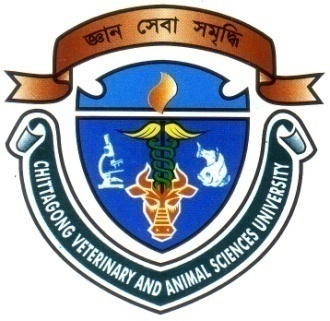  AS THE PARTIAL FULFILLMENT FOR THE DEGREEOF                         DOCTOR OF VETERINARY MEDICINE (DVM)          CHITTAGONG VETERINARY AND ANIMAL SCIENCES UNIVERSITY KHULSHI, CHITTAGONG-4202May 2012STUDY ON FEED CONVERTION EFFICIENCY OF BROILER UNDER DIFFERENT FARMS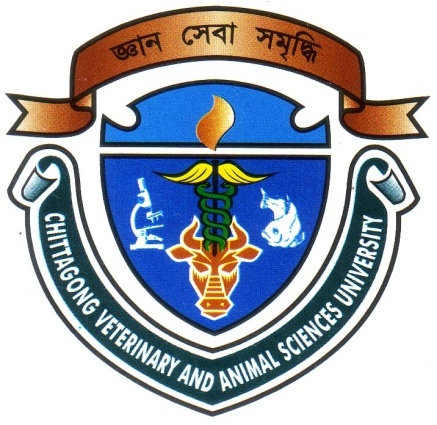 Approved as to style and content byCHITTAGONG VETERINARY AND ANIMAL SCIENCES UNIVERSITYKHULSHI, CHITTAGONG-4202                                                      MAY 2012AcknowledgementsThe author bends her heads to the Almighty who is omnipotent, omniscient and omnipresent for His endless blessing to conduct this research work for the fulfillment of the requirement for the degree of  Doctors  of Veterinary Medecine(DVM).The author desires to express her earnest gratefulness and profound appreciation to the following persons for the accomplishment of this dissertation.The author convening her gratitude and great appreciation to the venerable internship supervisorr Professor  Md. Kabirul Islam Khan, Professor and Head,Department of Genetics & Animal Breeding,,CVASU for his valuable guidance, suggestion, supervision and encouragements during the entire period of this study to complete this report.The author also feels great pleasure to express her best regards  to Mr. Iqbal ,farm owner Mr. Shahin ,manager and all employees of  Sotota broiler farm, Gazipur sodor ,Gazipur, for their active co-operation during the experimental period.Last but not least, the author is profoundly grateful to all of her well wishers, room mates and close friends for their encouragements and inspiration during her study period and preparation of this report at this level.The Author                LIST OF CONTENTS                LIST OF CONTENTS                LIST OF CONTENTSCHAPTERTITLEPAGE NOIIIIIIIVV

VIINTRODUCTIONREVIEW OF LITERATUREMATERIALS AND METHODSRESULTS AND DISCUSSIONCONCLUSIONREFERENCES1-2                LIST OF TABLE                LIST OF TABLE                LIST OF TABLETABLE NOTITLEPAGE NO Table1 Table 2Table 3Table-4Ration for broilers from day old to finisherVaccination ScheduleEffect of  liveweight, and weight gain on different farmsEffect of feed intake and FCR on different farms                LIST OF graphs                 LIST OF graphs                 LIST OF graphs GRAPH  NO.TITLEPAGE NOGraph 1Graph 2Graph 3Graph 4Relationship between time with live weight (gm) in Farm-1Relationship between time with live weight (gm) in Farm-2Relationship between time with feed intake (gm) in Farm-1Relationship between time with feed intake (gm) in Farm-211111313